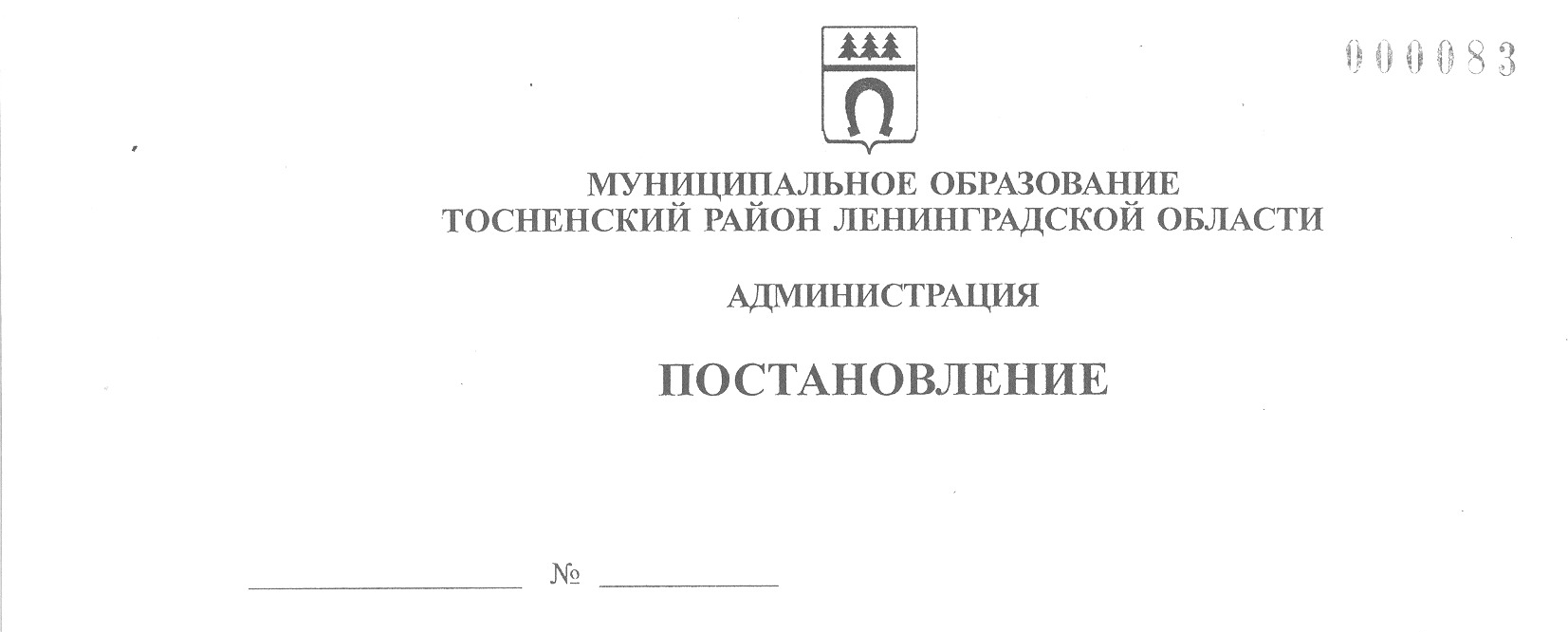 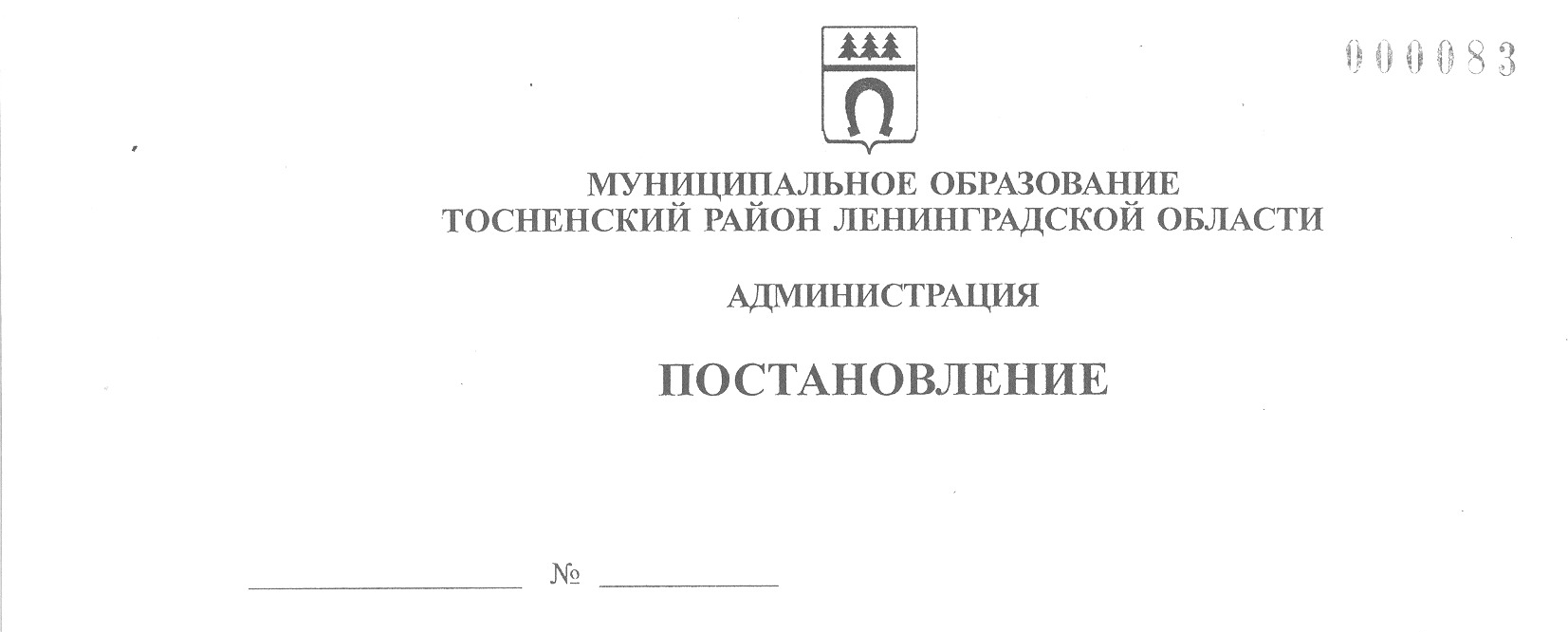 13.01.2023                                    54-паО проведении конкурсного отбора социальноориентированных некоммерческих организаций Тосненского района, осуществляющих  социальную поддержку и защиту ветеранов   войны, труда, Вооруженных сил, правоохранительных органов,жителей блокадного Ленинграда и бывших малолетнихузников фашистских лагерей,  в целях  предоставления субсидии из бюджета муниципального образованияТосненский район Ленинградской областиВ соответствии с областным законом Ленинградской области от 19 декабря 2022 года  № 151-оз «Об областном  бюджете Ленинградской области на 2023 год и на плановый период 2024 и 2025 годов», постановлением Правительства Ленинградской области от 29.02.2016 № 49 «Об утверждении  Правил  предоставления  иных межбюджетных трансфертов из областного бюджета Ленинградской области бюджетам муниципальных районов (городского округа) Ленинградской области на поддержку социально ориентированных некоммерческих организаций Ленинградской области», постановлением администрации муниципального образования Тосненский район Ленинградской области от 30.12.2021 № 3212-па «Об утверждении  Порядка   определения объема и  условий  предоставления из бюджета  муниципального образования Тосненский район  Ленинградской области субсидии на поддержку социально ориентированных некоммерческих организаций, осуществляющих  социальную поддержку и защиту  ветеранов войны,  труда, Вооруженных сил, правоохранительных органов, жителей блокадного Ленинграда и бывших малолетних узников фашистских лагерей», постановлением администрации  муниципального образования Тосненский район Ленинградской области от 05.04.2018 № 1026-па «Об установлении расходного обязательства муниципального образования Тосненский  район Ленинградской области на поддержку социально ориентированных некоммерческих организаций Тосненского района, осуществляющих социальную поддержку и защиту ветеранов войны, труда,  Вооруженных сил, правоохранительных органов, жителей блокадного Ленинграда и бывших малолетних узников фашистских лагерей» (с учетом изменений, внесенных постановлением администрации муниципального образования Тосненский район Ленинградской области от 13.02.2019 № 207-па), в целях  предоставления субсидии из бюджета муниципального образования Тосненский район Ленинградской области администрация  муниципального образования Тосненский район Ленинградской области ПОСТАНОВЛЯЕТ:1. Назначить проведение конкурсного отбора социально ориентированных  некоммерческих организаций Тосненского района Ленинградской области, осуществляющих социальную поддержку и защиту ветеранов войны, труда, Вооруженных сил, правоохранительных органов, жителей блокадного Ленинграда и бывших малолетних узников фашистских лагерей, в целях предоставления  субсидии на  финансовое обеспечение затрат, связанных с реализацией социально значимых проектов,  при  осуществлении уставной деятельности:1.1. На 20 февраля 2023 года в 11 часов 00 минут в помещении кабинета № 54 администрации муниципального образования Тосненский район Ленинградской области, расположенного по адресу: Ленинградская область, г. Тосно, пр. Ленина, д. 32, в целях  рассмотрения поступивших заявок на предмет их соответствия установленным в объявлении  о проведении отбора требованиям.1.2. На 22 февраля 2023 года  в  11 часов 00 минут в помещении кабинета № 54 администрации муниципального образования Тосненский район Ленинградской области, расположенного по адресу: Ленинградская область, г. Тосно, пр. Ленина, д. 32, рассмотрение поступивших заявок на предмет их оценки в целях установления победителя конкурсного отбора  (в случае  поступления более одной заявки).2. Комитету по организационной работе, местному самоуправлению, межнациональным и межконфессиональным отношениям  администрации муниципального образования Тосненский район Ленинградской области:2.1. Организовать прием заявок на участие в конкурсном отборе социально  ориентированных некоммерческих организаций Тосненского района Ленинградской области, осуществляющих социальную  поддержку и защиту ветеранов войны, труда, Вооруженных сил, правоохранительных органов, жителей блокадного Ленинграда и бывших малолетних  узников фашистских лагерей (далее – конкурсный отбор), в целях предоставления субсидии из бюджета муниципального образования  Тосненский район Ленинградской области с 17 января по 15 февраля  2023 года включительно с 9 часов 00 минут до 13 часов 00 минут  и с 14 часов 00 минут  до 17 часов 00 минут ежедневно кроме субботы и воскресенья по адресу: Ленинградская область, г. Тосно, пр. Ленина, д. 32, кабинет 57А.2.2. Организовать проведение заседаний конкурсных комиссии по проведению конкурсного отбора социально ориентированных некоммерческих организаций Тосненского района Ленинградской области, осуществляющих социальную   поддержку и защиту ветеранов войны, труда, Вооруженных сил, правоохранительных органов, жителей блокадного Ленинграда  и бывших малолетних  узников фашистских лагерей, в целях  предоставления субсидии  на  финансовое обеспечение  затрат таких  организаций, связанных с  реализацией социально значимых проектов, при осуществлении  уставной деятельности.2.3. Обеспечить  размещение  на  официальном сайте администрации муниципального образования Тосненский район Ленинградской области в сети Интернет объявления о проведении  конкурсного отбора в соответствии с пунктом 2.3  Порядка определения объема  и условий  предоставления из бюджета муниципального образования Тосненский район Ленинградской области субсидии  на  поддержку социально ориентированных некоммерческих организаций, осуществляющих социальную поддержку и защиту ветеранов войны, труда, Вооруженных сил, правоохранительных  органов, жителей  блокадного Ленинграда и бывших малолетних узников фашистских лагерей, утвержденного постановлением администрации муниципального образования Тосненский район Ленинградской области от 30.12.2021  № 3212-па в установленный  срок, не позднее 16 января 2023 года.3. Пресс-службе комитета  по организационной работе, местному самоуправлению, межнациональным и межконфессиональным отношениям администрации муниципального образования Тосненский район Ленинградской области обеспечить обнародование настоящего постановления в порядке, установленном Уставом муниципального образования Тосненский муниципальный район Ленинградской области.4.	Контроль за исполнением постановления возложить на заместителя главы администрации муниципального образования Тосненский район Ленинградской области Романцова А.А.5. Настоящее постановление вступает в силу со дня его принятия.Глава  администрации 						       А.Г. КлементьевТочилова Инна Вячеславовна, 8(81361)3326110 га